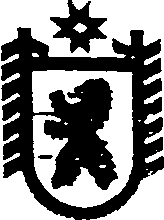 Республика КарелияСОВЕТ  ПОПОВПОРОЖСКОГО СЕЛЬСКОГО ПОСЕЛЕНИЯXLIX   СЕССИЯ  III  СОЗЫВАРЕШЕНИЕот 8 февраля 2017 года  № 114п. Попов ПорогОб утверждении Перечня мероприятий по расходованию субсидии дорожного фонда Республики Карелия на ремонт и содержание автомобильных дорог общего пользования местного значения Поповпорожского сельского поселения на 2017 год.	Совет Поповпорожского сельского поселения р е ш и л:1. Утвердить прилагаемый Перечень мероприятий по расходованию субсидии дорожного фонда Республики Карелия на ремонт и содержание автомобильных дорог общего пользования местного значения Поповпорожского сельского поселения на 2017 год.	2. Реализацию мероприятий осуществлять в пределах средств, предусмотренных на указанные цели на соответствующий финансовый год.	3. Обнародовать настоящее решение путем размещения его на официальном сайте Сегежского муниципального района в разделе «Муниципальные образования – Поповпорожское сельское поселение» (http://home.onego.ru/~segadmin/omsu_selo_PopovPorog).                Глава  Поповпорожского сельского поселения		                                          И.В. ХомяковРазослать: в дело, ФУ Сегежского муниципального района.УТВЕРЖДЕНрешением Совета Поповпорожского сельского поселенияот 08.02.2017 г. № 114Перечень мероприятий по расходованию субсидии дорожного фонда Республики Карелия на ремонт и содержание в 2017 годудорог Поповпорожского сельского поселения N  
п/п Наименование мероприятияN  
п/п Наименование мероприятия122017 год2017 год1.Составление технических паспортов и технических планов дорог местного значения2Содержание автомобильных дорог общего пользования местного значения населенных пунктов (замена вышедших из строя кабелей линий освещения дорог местного значения в пос. Попов Порог. ст. Раменцы грейдирование, отсыпка ПЩГС ).